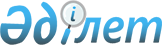 Бурабай ауданы әкімдігінің 2019 жылғы 17 мамырдағы № а-5/194 "Үгіттік баспа материалдарын орналастыру үшін орындар белгілеу және кандидаттарға сайлаушылармен кездесуі үшін үй-жайлар беру туралы" қаулысына өзгерістер енгізу туралыАқмола облысы Бурабай ауданы әкімдігінің 2022 жылғы 22 шілдедегі № а-7/251 қаулысы. Қазақстан Республикасының Әділет министрлігінде 2022 жылғы 23 шілдеде № 28872 болып тіркелді
      Бурабай ауданының әкімдігі ҚАУЛЫ ЕТЕДІ:
      1. "Үгіттік баспа материалдарын орналастыру үшін орындар белгілеу және кандидаттарға сайлаушылармен кездесуі үшін үй-жайлар беру туралы" Бурабай ауданы әкімдігінің 2019 жылғы 17 мамырдағы № а-5/194 қаулысына (Нормативтік құқықтық актілерді мемлекеттік тіркеу тізілімінде № 7207 болып тіркелген) келесі өзгерістер енгізілсін:
      көрсетілген қаулының тақырыбы жаңа редакцияда жазылсын:
      "Бурабай ауданының аумағында барлық кандидаттар үшін үгіттік баспа материалдарын орналастыру үшін орындар белгілеу туралы";
      көрсетілген қаулының 1-тармағы жаңа редакцияда жазылсын:
      "1. Бурабай ауданының аумағында барлық кандидаттар үшін үгіттік баспа материалдарын орналастыру үшін орындар осы қаулының қосымшасына сәйкес белгіленсін.";
      көрсетілген қаулының 2-тармағы және 2-қосымшасы алынып тасталсын;
      көрсетілген қаулының 1-қосымшасы осы қаулының қосымшасына сәйкес жаңа редакцияда жазылсын.
      2. Осы қаулы оның алғашқы ресми жарияланған күнінен кейін күнтізбелік он күн өткен соң қолданысқа енгізіледі.
      "КЕЛІСІЛДІ" Бурабай ауданының аумағында барлық кандидаттар үшін үгіттік баспа материалдарын орналастыру үшін орындар
					© 2012. Қазақстан Республикасы Әділет министрлігінің «Қазақстан Республикасының Заңнама және құқықтық ақпарат институты» ШЖҚ РМК
				
      Бурабай ауданының әкімі

А.Муздыбаев

      Бурабай аудандық аумақтықсайлау комиссиясы
Бурабай ауданы әкімдігінің
2022 жылғы 22 шілдедегі
№ а-7/251 қаулысына
қосымшаБурабай ауданы әкімдігінің
2019 жылғы 17 мамырдағы
№ а-5/194 қаулысына
1 қосымша
№
Елді мекен атауы
Орналастыру орындары
1
Щучинск қаласы
Абылайхан көшесі, 38
2
Щучинск қаласы
Киров көшесі, 57
3
Бурабай кенті
Кенесары көшесі, 25, "Ақмола облысы білім басқармасының Бурабай ауданы бойынша білім бөлімі Бурабай кентінің Сәкен Сейфуллин атындағы жалпы орта білім беретін мектебі" коммуналдық мемлекеттік мекемесінің ғимараты
4
Оқжетпес ауылы
Достық көшесі, 30, "Ақмола облысы білім басқармасының Бурабай ауданы бойынша білім бөлімі Оқжетпес ауылының жалпы орта білім беретін мектебі" коммуналдық мемлекеттік мекемесінің ғимараты
5
Қызылағаш ауылы
Мектеп көшесі, 15, "Ақмола облысы білім басқармасының Бурабай ауданы бойынша білім бөлімі Абылай хан атындағы Қызылағаш ауылының жалпы орта білім беретін мектебі" коммуналдық мемлекеттік мекемесінің ғимараты
6
Қарабауыр ауылы
Мұхтар Әуезов көшесі, 2, "Ақмола облысы білім басқармасының Бурабай ауданы бойынша білім бөлімі Қарабауыр ауылының бастауыш мектебі" коммуналдық мемлекеттік мекемесінің ғимараты
7
Ақылбай ауылы
Школьная көшесі, 9, "Ақмола облысы білім басқармасының Бурабай ауданы бойынша білім бөлімі Ақылбай ауылының жалпы орта білім беретін мектебі" коммуналдық мемлекеттік мекемесінің ғимараты
8
Озерный ауылы
Бейбітшілік көшесі, 11
9
Веденовка ауылы
Октябрьская көшесі, 6, Бурабай ауданының мәдениет және тілдерді дамыту бөлімі жанындағы "Аудандық мәдениет үйі" мемлекеттік коммуналдық қазыналық кәсіпорнының Мәдениет үйінің ғимараты
10
Қарабұлақ ауылы
Тәуелсіздіктің 25 жылдығы көшесі, 4А, "Ақмола облысы білім басқармасының Бурабай ауданы бойынша білім бөлімі Қарабұлақ ауылының негізгі орта мектебі" коммуналдық мемлекеттік мекемесінің ғимараты
11
Златополье ауылы
Парковая көшесі, 14А, "Ақмола облысы білім басқармасының Бурабай ауданы бойынша білім бөлімі Златополье ауылының жалпы орта білім беретін мектебі" коммуналдық мемлекеттік мекемесінің ғимараты
12
Савинка ауылы
Школьная көшесі, 5А, "Ақмола облысы білім басқармасының Бурабай ауданы бойынша білім бөлімі Савинка ауылының негізгі орта мектебі" коммуналдық мемлекеттік мекемесінің ғимараты
13
Обалы ауылы
М.Д. Досанов көшесі, 19, "Ақмола облысы білім басқармасының Бурабай ауданы бойынша білім бөлімі Обалы ауылының жалпы орта білім беретін мектебі" коммуналдық мемлекеттік мекемесінің ғимараты
14
Түлкілі ауылы
Бейбітшілік көшесі, 20А
15
Зеленый Бор ауылы
2-шағын ауданы, Бурабай ауданының мәдениет және тілдерді дамыту бөлімінің жанындағы "Аудандық мәдениет үйі" мемлекеттік коммуналдық қазыналық кәсіпорнының Мәдениет үйі ғимараты
16
Қымызынай ауылы
Абай Құнанбаев көшесі, 11/1, "Ақмола облысы білім басқармасының Бурабай ауданы бойынша білім бөлімі Қымызнай ауылының бастауыш мектебі" коммуналдық мемлекеттік мекемесінің ғимараты
17
Мәдениет ауылы
Амангелді Иманов көшесі, 24А, "Ақмола облысы білім басқармасының Бурабай ауданы бойынша білім бөлімі Есмағамбет Исмаилов атындағы Мәдениет ауылының жалпы орта білім беретін мектебі" коммуналдық мемлекеттік мекемесінің ғимараты
18
Жаңаталап ауылы
Школьная көшесі, 4А, "Ақмола облысы білім басқармасының Бурабай ауданы бойынша білім бөлімі Жаңаталап ауылының бастауыш мектебі" коммуналдық мемлекеттік мекемесінің ғимараты
19
Қатаркөл ауылы
Ленин көшесі, 34Б, "Бурабай ауданының Қатаркөл ауылдық округі әкімінің аппараты" коммуналдық мемлекеттік мекемесінің ғимараты
20
Сосновка ауылы
Мектеп көшесі, 10/2, "Ақмола облысы білім басқармасының Бурабай ауданы бойынша білім бөлімі Соснов ауылының бастауыш мектебі" коммуналдық мемлекеттік мекемесінің ғимараты
21
Ключевое ауылы
Орман көшесі, 3/1, Қазақстан Республикасы Президенті Іс Басқармасының "Бурабай" мемлекеттік ұлттық табиғи паркі мемлекеттік мекемесі "Батмақ" кордоны ғимараты
22
Кенесары ауылы
Мектеп көшесі, 52Б, "Ақмола облысы білім басқармасының Бурабай ауданы бойынша білім бөлімі Кенесары ауылының Сәтпаев атындағы жалпы орта білім беретін мектебі" коммуналдық мемлекеттік мекемесінің ғимараты
23
Баянбай ауылы
Целинная көшесі, 1А, "Ақмола облысы білім басқармасының Бурабай ауданы бойынша білім бөлімі Баянбай ауылының жалпы орта білім беретін мектебі" коммуналдық мемлекеттік мекемесінің ғимараты
24
Брусиловка ауылы
Школьная көшесі, 16А, Бурабай ауданының мәдениет және тілдерді дамыту бөлімінің жанындағы "Аудандық мәдениет үйі" мемлекеттік коммуналдық қазыналық кәсіпорнының ауылдық клубы ғимараты
25
Атамекен ауылы
Школьная көшесі, 25, "Ақмола облысы білім басқармасының Бурабай ауданы бойынша білім бөлімі Атамекен ауылының жалпы орта білім беретін мектебі" коммуналдық мемлекеттік мекемесінің ғимараты
26
Жасыл ауылы
Школьная көшесі, 8, "Ақмола облысы білім басқармасының Бурабай ауданы бойынша білім бөлімі Жасыл ауылының негізгі орта мектебі" коммуналдық мемлекеттік мекемесінің ғимараты
27
Қаражар ауылы
Центральная көшесі, 17А, "Ақмола облысы білім басқармасының Бурабай ауданы бойынша білім бөлімі Қаражар ауылының негізгі орта мектебі" коммуналдық мемлекеттік мекемесінің ғимараты
28
Жаңажол ауылы
Жеңіс көшесі, 22, Бурабай ауданының мәдениет және тілдерді дамыту бөлімінің жанындағы "Аудандық мәдениет үйі" мемлекеттік коммуналдық қазыналық кәсіпорнының ауылдық клубы ғимараты
29
Шиелі ауылы
Школьная көшесі, 7, "Ақмола облысы білім басқармасының Бурабай ауданы бойынша білім бөлімі Шиелі ауылының бастауыш мектебі" коммуналдық мемлекеттік мекемесінің ғимараты
30
Наурызбай батыр ауылы
Шоқан Уәлиханов көшесі, 4, "Ақмола облысы білім басқармасының Бурабай ауданы бойынша білім бөлімі Наурызбай батыр атындағы негізгі орта мектебі" коммуналдық мемлекеттік мекемесінің ғимараты
31
Ұрымқай ауылы
Ленин көшесі, 1Б, Бурабай ауданының мәдениет және тілдерді дамыту бөлімінің жанындағы "Аудандық мәдениет үйі" мемлекеттік коммуналдық қазыналық кәсіпорнының Мәдениет үйінің ғимараты
32
Дмитриевка ауылы
Ленин көшесі, 36А, "Ақмола облысы білім басқармасының Бурабай ауданы бойынша білім бөлімі Дмитриевка ауылының негізгі орта мектебі" коммуналдық мемлекеттік мекемесінің ғимараты
33
Кіндікқарағай ауылы
Орталық көшесі, 3А, "Ақмола облысы білім басқармасының Бурабай ауданы бойынша білім бөлімі Кіндікқарағай ауылының негізгі орта мектебі" коммуналдық мемлекеттік мекемесінің ғимараты
34
Қарашілік ауылы
Школьная көшесі, 1Б, "Ақмола облысы білім басқармасының Бурабай ауданы бойынша білім бөлімі Қарашілік ауылының жалпы орта білім беретін мектебі" коммуналдық мемлекеттік мекемесінің ғимараты
35
Көрнекті ауылы
Гагарин көшесі, 18Б, "Ақмола облысы білім басқармасының Бурабай ауданы бойынша білім бөлімі Көрнекті ауылының бастауыш мектебі" коммуналдық мемлекеттік мекемесінің ғимараты
36
Красный Кордон ауылы
Лесная көшесі, 1А, "Ақмола облысы табиғи ресурстар және табиғатты пайдалануды реттеу басқармасының Ұрымқай орман шаруашылығы мекемесі" коммуналдық мемлекеттік мекемесінің ғимараты
37
Успеноюрьевка ауылы
Мира көшесі, 4, "Ақмола облысы білім басқармасының Бурабай ауданы бойынша білім бөлімі Успеноюрьевка ауылының жалпы орта білім беретін мектебі" коммуналдық мемлекеттік мекемесінің ғимараты
38
Николаевка ауылы
А.С. Куница көшесі, 21, "Ақмола облысы білім басқармасының Бурабай ауданы бойынша білім бөлімі Кеңес Одағының батыры А.С. Куница атындағы Николаев ауылының жалпы орта білім беретін мектебі" коммуналдық мемлекеттік мекемесінің ғимараты
39
Райгородок ауылы
Центральная көшесі, 16Б